U skladu s Odlukom o upisu učenika u I. razred srednje škole u školskoj godini 2017./2018.prijave u srednje škole učenika u sustav NISpuSŠ započele su u četvrtak 25. svibnja 2017. godine iza 12:00 sati.Upis u srednju školuPri prvoj prijavi potrebno je unijeti korisničko ime i lozinku dobivenu u osnovnoj školi nakon čega je moguće unijeti broj mobitela na kojega kandidat želi da mu bude dostavljen SMS s PIN-om. Nakon što zaprimi PIN, kandidat pri svakoj sljedećoj prijavi u sustav unosi korisničko ime, lozinku i PIN. Ukoliko PIN nije stigao SMS-om potrebno je ponovno pokušati unijeti broj mobitela. Po uspješnoj prijavi u sustav moguće je pregledati osobne podatke i ocjene, a nakon što se iz e-Matice prenesu i rezultati natjecanja, bit će moguće pregledati i te podatke. U slučaju nepravilnosti u podacima potrebno se javiti svom razredniku.Prijave u srednje škole 2016./2017.: Korak po korak vodič za PRVE Prijave1. U svom pregledniku upisati stranicu upisi.hr.2. S desne strane web stranice kliknuti na “Prijava”.Prijava u sustav za upis u prvi razred srednje škole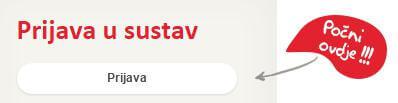 3. Pojavit će se polja za unos korisničkih podataka. 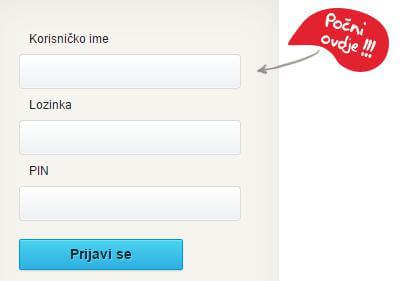 Polja za unos korisničkih podataka – Prijave u srednje školeUnesi korisničko ime i lozinku iz AAI@EduHr sustava koju si dobio/la u školi. Ako se prijavljuješ po prvi put polje PIN ostavi prazno i klikni na “Prijavi se” nakon unosa korisničkog imena i lozinke. Zatim ćeš moći unijeti broj mobitela na koji će ti biti poslan PIN.Ako si aktivirao/la zabranu primanja ili slanja SMS poruka trećih strana putem svog mobilnog operatera, PIN ti neće biti isporučen. Molimo da navedenu opciju provjeriš sa svojim mobilnim operaterom.Ako si izgubio/la korisničko ime ili lozinku, javi se administratoru imenika u svojoj školi koji će ti ponovno dati podatke za prijavu.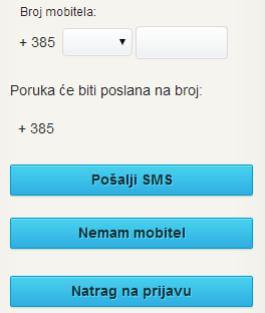 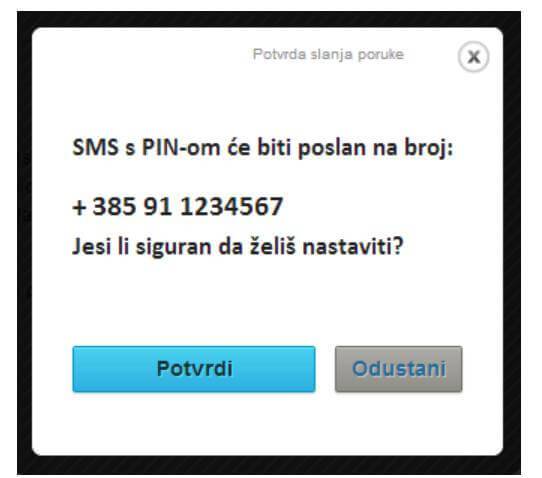 